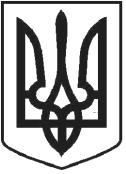 УКРАЇНАЧОРТКІВСЬКА МІСЬКА РАДАСОРОК ШОСТА СЕСІЯ СЬОМОГО СКЛИКАННЯРІШЕННЯПро роботу комунального підприємства «Чортківське виробниче управління водопровідно-каналізаційного господарства» за звітній період 2018 рокуЗаслухавши та обговоривши інформацію начальника комунального підприємства «Чортківське виробниче управління водопровідно-каналізаційного господарства» Гордієнка В.М. про роботу підприємства за звітний період 2018 року, керуючись статтею 26 Закону України “Про місцеве самоврядування в Україні”, міська радаВИРІШИЛА:1.Інформацію Гордієнка В.М. про роботу комунального підприємства «Чортківське виробниче управління водопровідно-каналізаційного господарства» за звітний період 2018 року взяти до відома.2.Комунальному підприємству «Чортківське виробниче управління водопровідно-каналізаційного господарства»:2.1. Вести роз’яснювальну роботу із споживачами комунальних послуг щодо необхідності встановлення вузлів комерційного обліку води до01.08.2019 року.2.2. Продовжити роботи по заміні аварійних водопровідних мереж по вулицях міста.2.3. Посилити контроль за своєчасністю та повнотою надходження плати за надані послуги з водопостачання та водовідведення.3. Контроль за виконанням рішення покласти на заступника міського голови з питань діяльності виконавчих органів міської ради Тимофія Р. М. та постійну комісію міської ради з питань житлово-комунального господарства, транспорту і зв’язку.Міський голова                                                                         Володимир ШМАТЬКОвід 07 листопада 2018 року№ 1224м. Чортків